Witam Zapraszam do rozwiązywania kolejnych zadań  przewidzianych na 28 - 29.05.2020Czwartek/ 28.05 Majowa łąka1.Przeczytaj wiersz lub poproś o przeczytanie: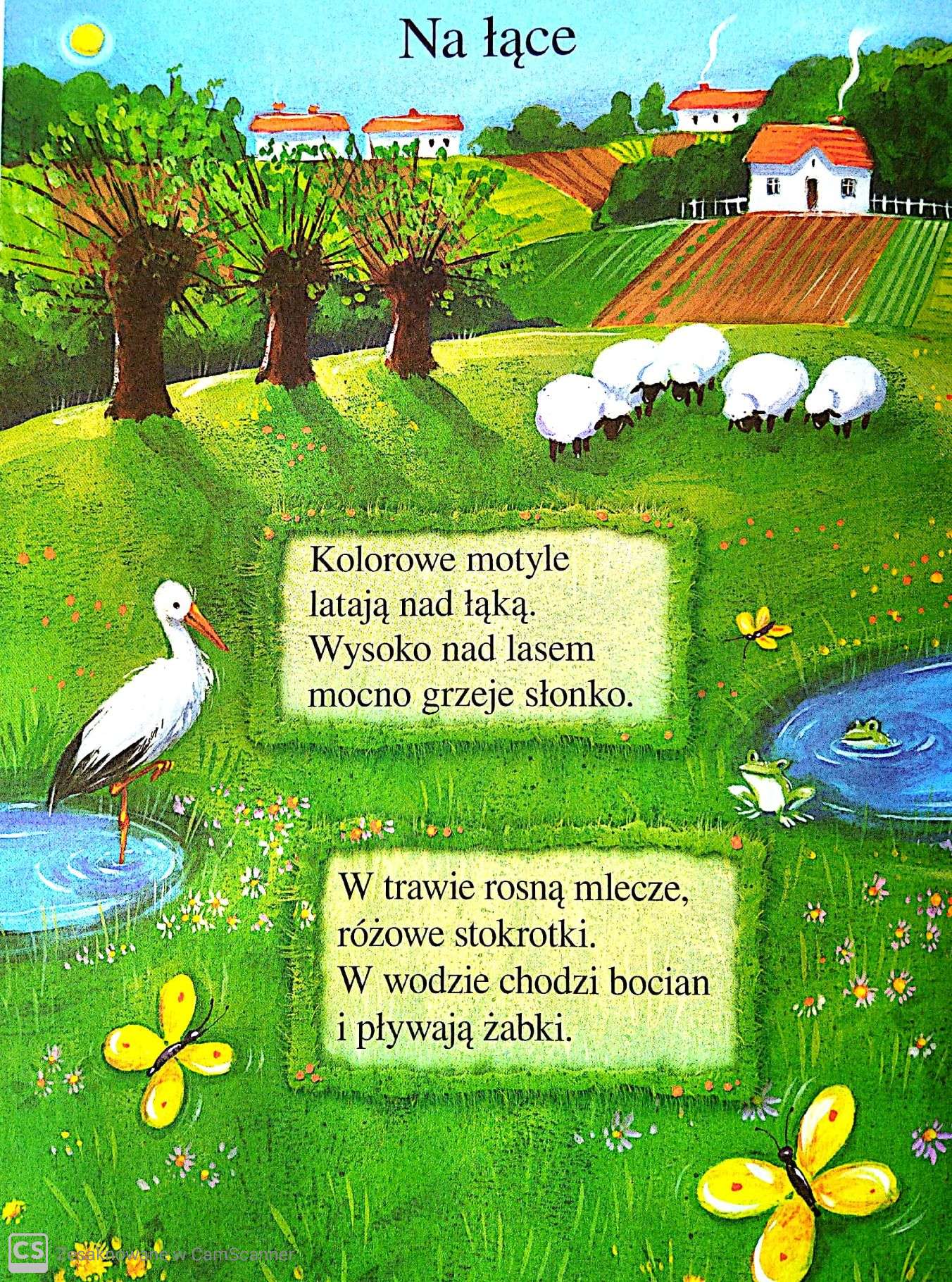 2. Wypisz z wiersza nazwy:ROŚLIN                                                               ZWIERZĄT………………………………………………………………………………………………………………………………………………………………………………………………………………………………………………………………………………………………………………………………………………………………………………………………………3.Dokończ krzyżówkę a dowiesz się, czego jest najwięcej na łące: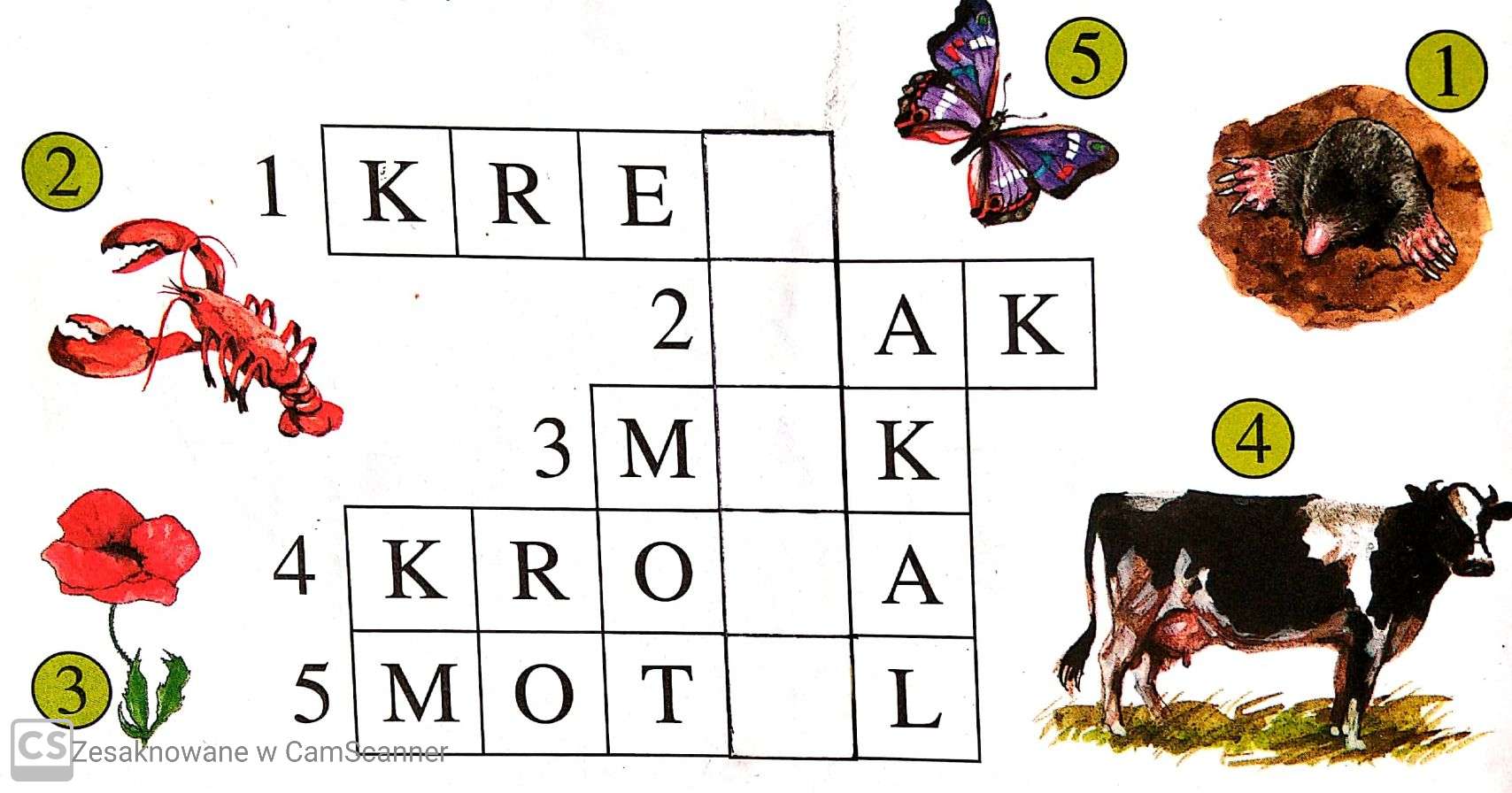 4. Uzupełnij zdanie wyrazami. Przeczytaj i przepisz.TRAWY   *    NAJLICZNIEJSZĄ  *    ŁĄKOWYCH…N………………………………………………………. GRUPĘ ROŚLIN …Ł……………………………………………………………….STANOWIĄ …T……………………………………    . 5.Proponuję obejrzyj filmik ,,Wędrówki Skrzata Borówki odc.3  Łąka”  https://www.youtube.com/watch?v=LKLf5EN1Ff4&feature=youtu.be6. Wydrukuj, a następnie wytnij kartoniki z monetami. Zachowaj je, będą niezbędne podczas rozwiązywania zadań w kolejne dni.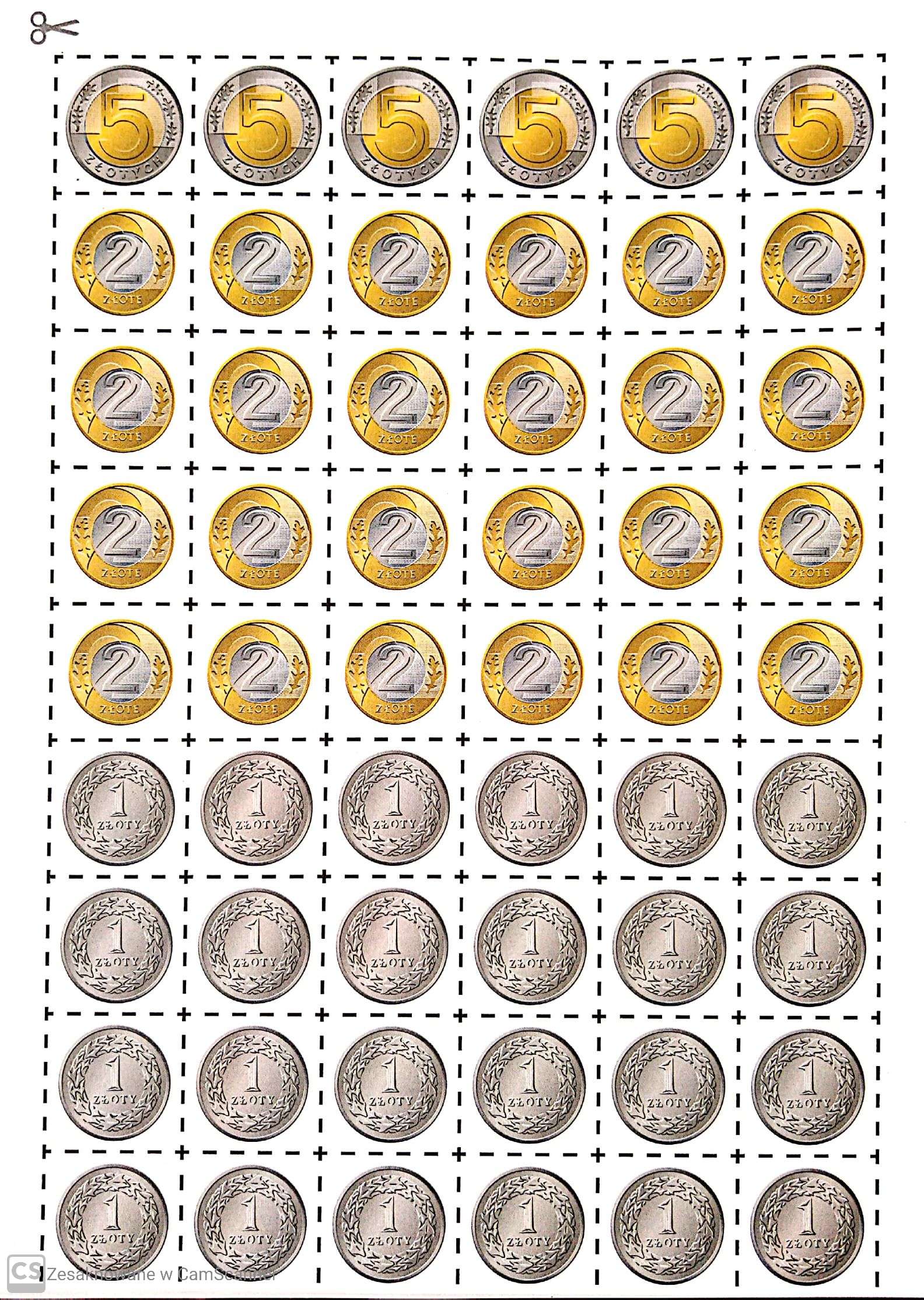 7. W pola pod zdjęciem wklej kartoniki z monetami tak, aby suma wartości monet była równa cenie rzeczy umieszczonej na zdjęciu. Monet ma być tyle ile jest pól pod zdjęciem.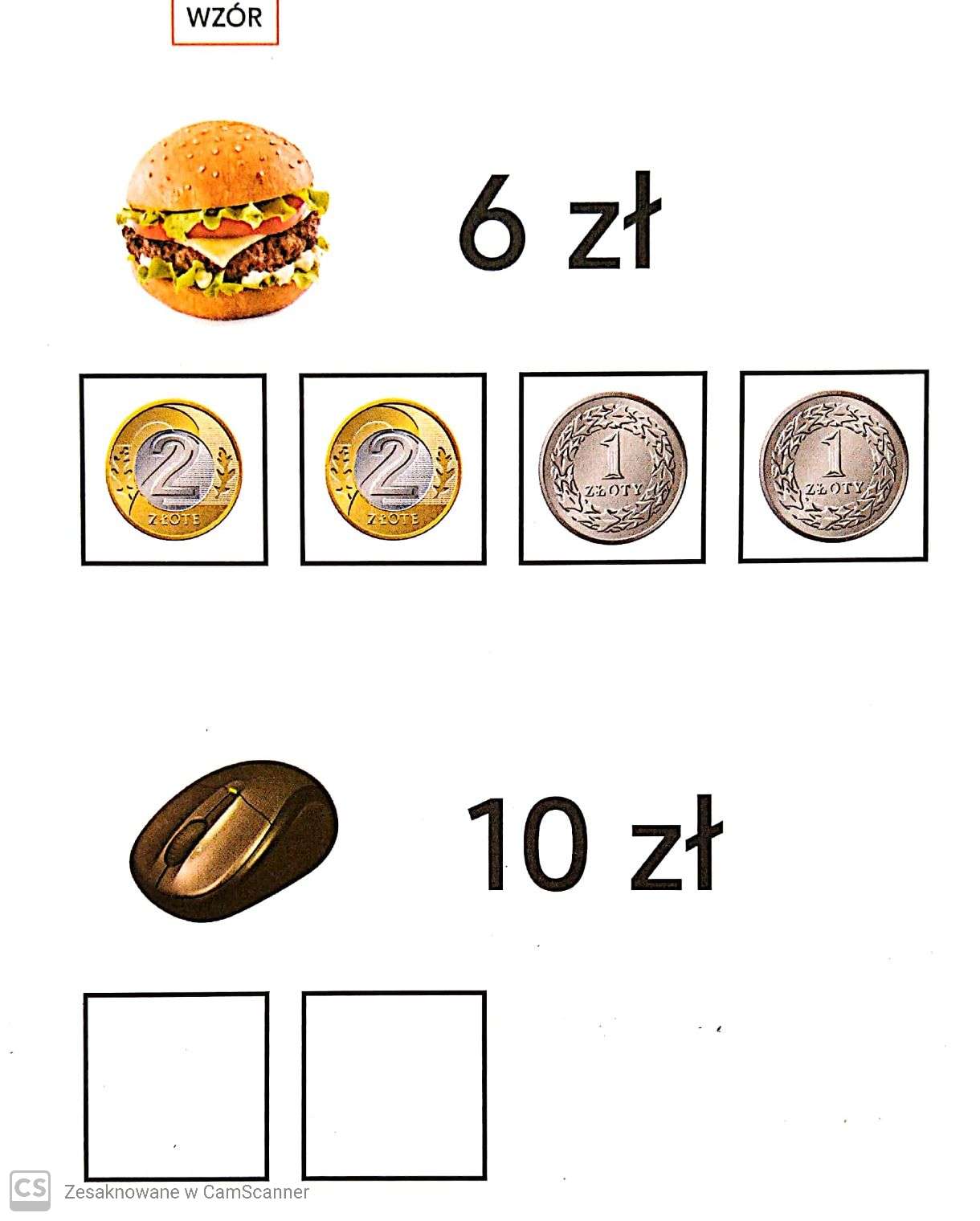 Piątek/29.05 Rośliny łąkowe1.Zapoznaj się z fragmentem wiersza:….. TO TAŃCZĄ MOTYLE Z NAD ŁĄKI,A KAŻDY MA SKRZYDŁA Z KORONKI.WIRUJĄ NAD NAMI Z BOSYMI NÓŻKAMI,A ŁĄKA SIĘ ŚMIEJE WSZYSTKIMI KWIATAMI! 2.Odpowiedz:a) Nad łąką fruwają …………………………………………………………b) Jakie kwiaty mogą rosnąć na łące? Połącz kwiaty z wyrazami a następnie zapisz ich nazwy: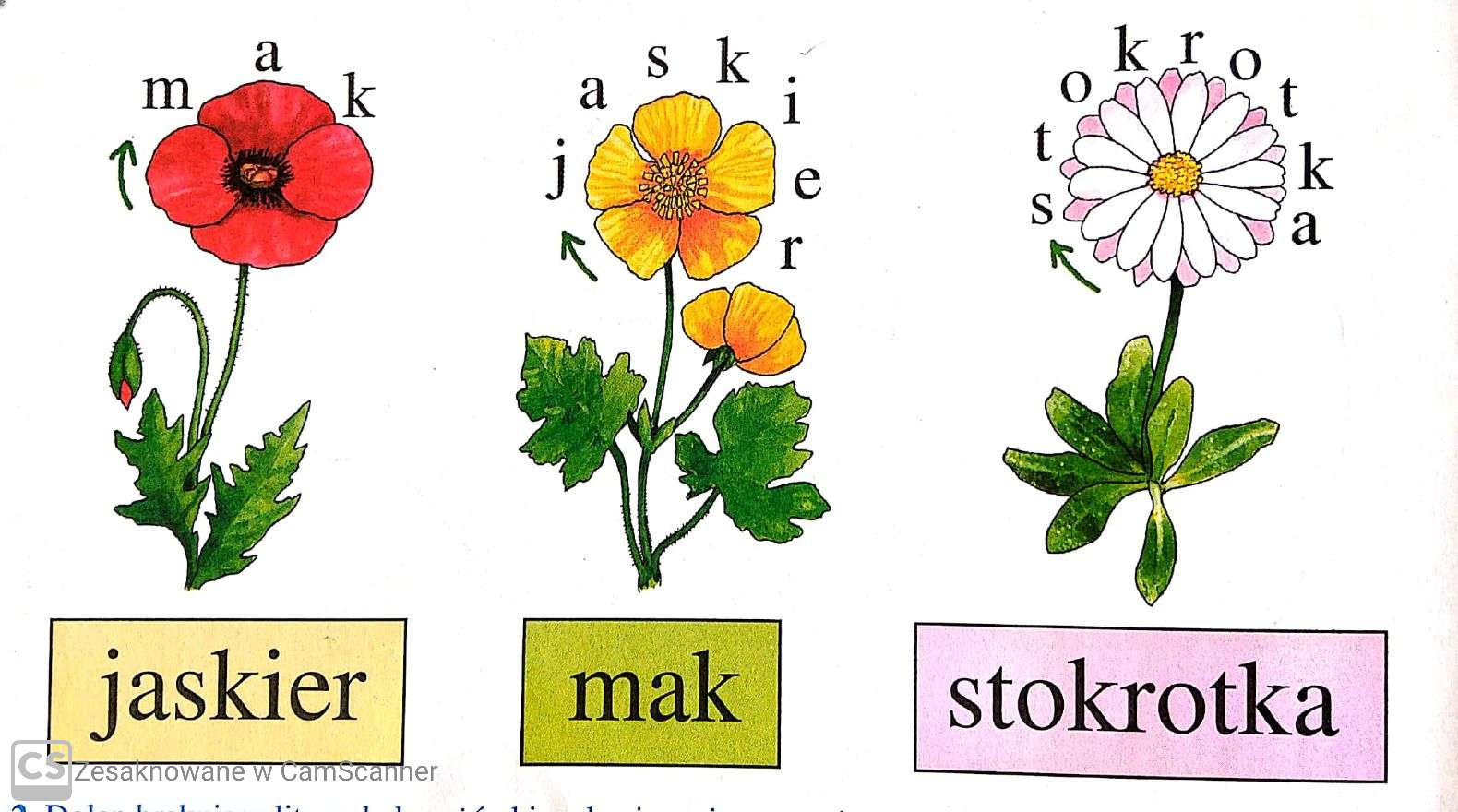 ……………………………………………………………………………………………………………………………………………………………c) Rozpoznaj, pokoloruj i podpisz rośliny łąkowe: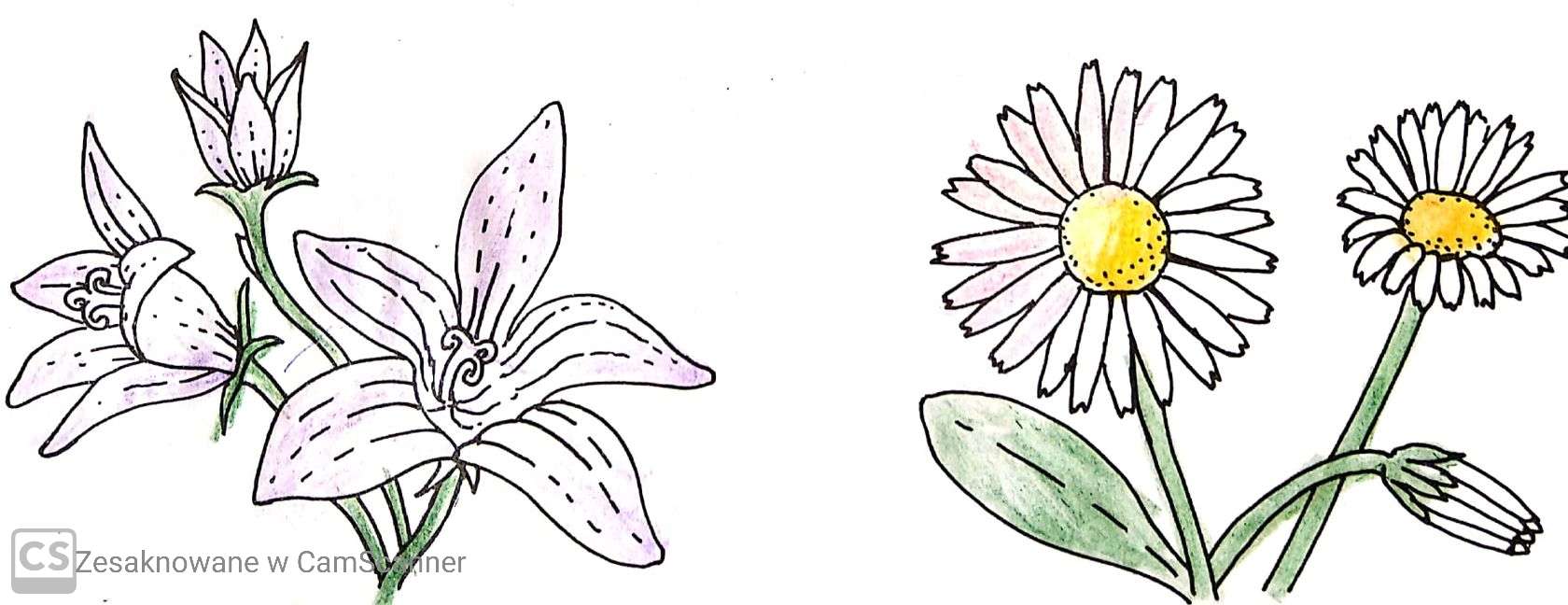 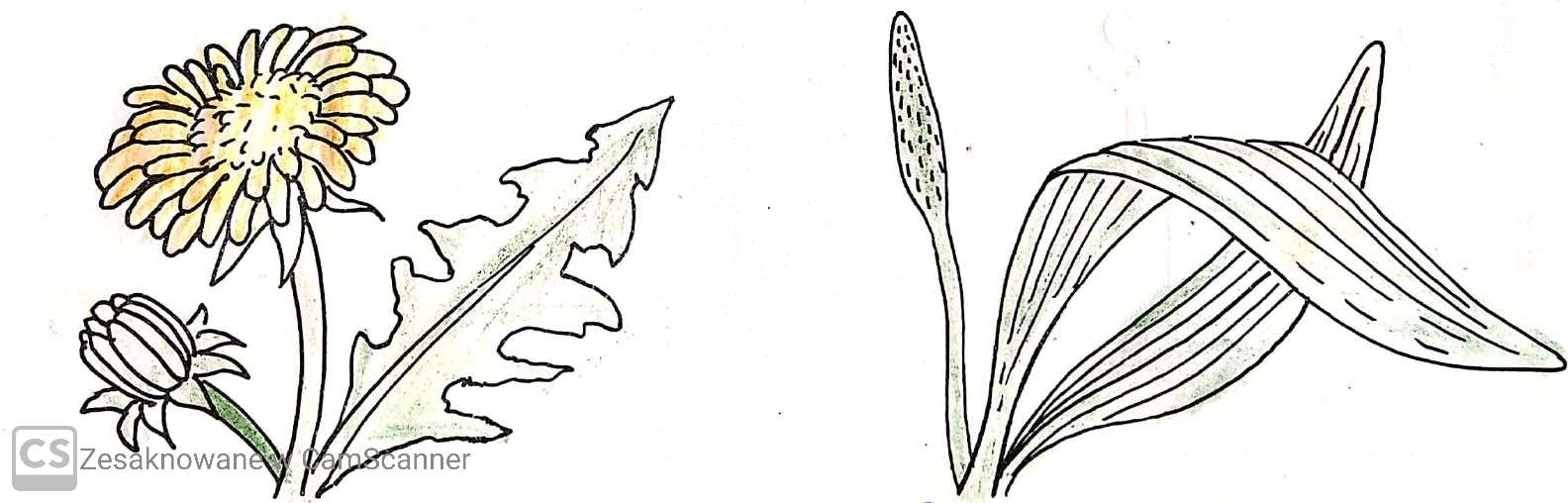 Czy wiesz, żemniszek lekarski i babka lancetowa są roślinami leczniczymi. Roślin leczniczych  jest naprawdę dużo. Uważaj na sok z mniszka lekarskiego- jest on szkodliwy dla oczu. Po zrywaniu roślin/ pod opieką dorosłych/ koniecznie umyj ręce.3. W pogodny dzień wybierz się z rodzicami  na spacer, na  łąkę. Zerwij trochę kwiatów… stwórz z nich kompozycję do flakonu. Zapytaj rodziców o nazwy zerwanych  roślin. Zapisz je.4.W pola pod zdjęciem wklej kartoniki z monetami tak, aby suma wartości monet była równa cenie rzeczy umieszczonej na zdjęciu. Monet ma być tyle ile jest pól pod zdjęciem.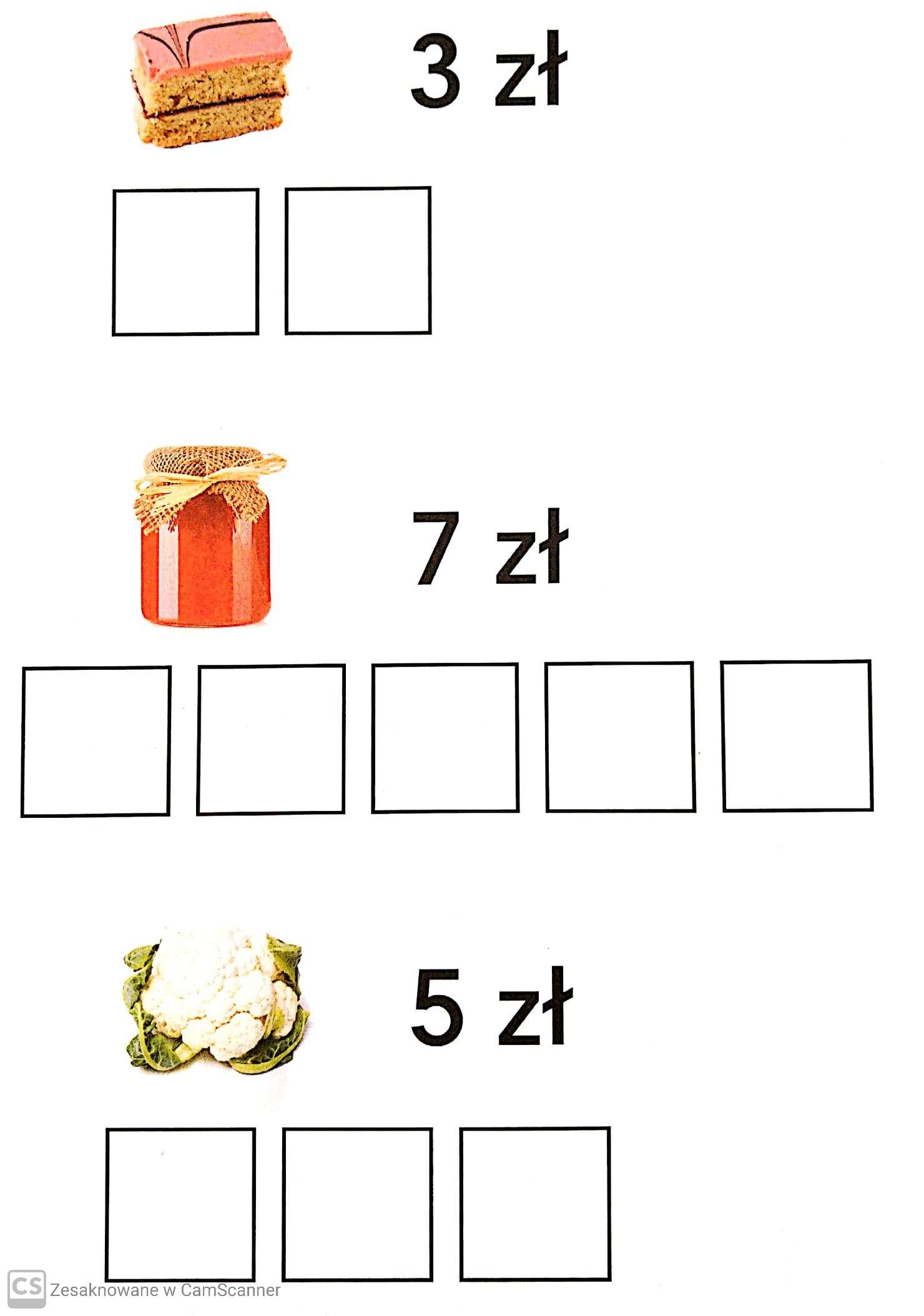 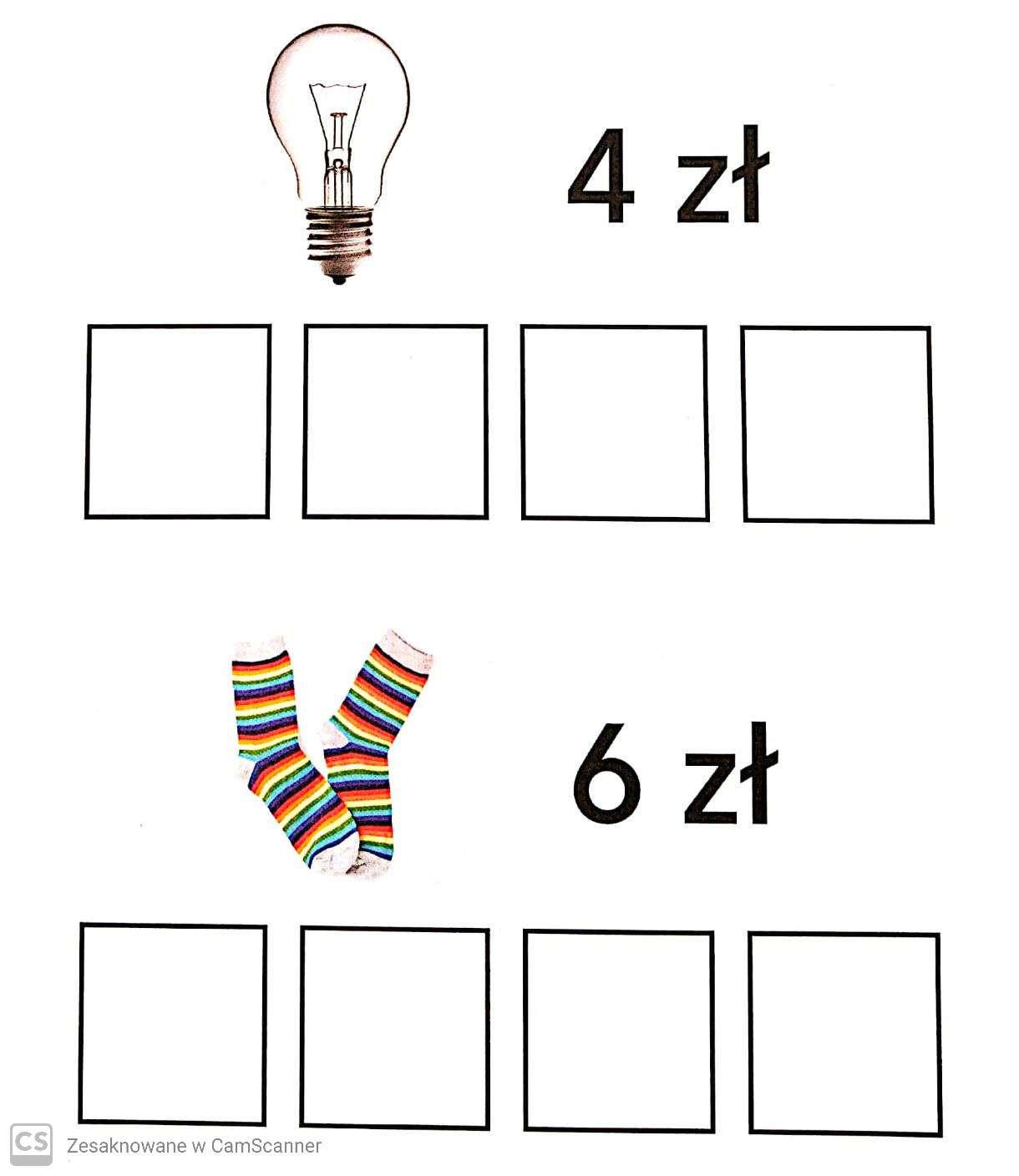 4. W środę 27.05.2020 otrzymaliście zadanie dotyczące oznaczenia prac, które najczęściej  wykonujecie   w domu.  Dzisiaj napiszcie  nazwy  tych czynności i wykonajcie je. Pamiętajcie o  systematycznym  i dokładnym ich wykonywaniu  z zachowaniem zasad bezpieczeństwa. Pozdrawiam   